МКОУ «Ново-Дмитриевская СОШ»Анализ проведения Декады по физической культуре2019-2020уч.г.  В ходе декады физической культуры были использованы различные формы внеклассной работы с обучающимися:1.     Соревнования по спортивным играм;2.     Конкурс плакатов «Мы со спортом дружим»3.    Флешмоб;4.     Физкультминутки;5.     Весёлые старты;6.     Викторина и тесты по физической культуре;7. Баскетбол;   Декада была распланирована по дням с 23 по 30 сентября что позволило мероприятия каждого дня сделать интересными и запоминающимися.  В течение Декады был запланирована  и проведена  обучающимися старших классов     зарядка в начале каждого учебного дня по классам. Также активно соревновались ребята по броскам в баскетбольное кольцо.   Также проходили спортивные мероприятия и «Веселые старты». Соревнования всегда вызывают у обучающихся  особый интерес, желание участвовать, побеждать; воспитывают спортивный дух, чувство коллективизма, стремление к занятиям спортом.     Конкурс плакатов «Мы со спортом дружим» проходил в рамках  Декады по физкультуре. В этом мероприятии приняли участие обучающиеся 5-11 классов.    В целом декада показала, что применяемые формы внеклассной работы доступны и интересны детям.  Таким образом, проведение подобных спортивных мероприятий в стенах нашей школы способствует укреплению здоровья учащихся, возрождению желания и стремления учащихся к занятиям спортом и личному физическому развитию. И даже если ребёнок совершенно не дружит со спортом, то после участия в декаде физической культуры и спорта он обязательно загорится идеей начать посещать какую-либо секцию или заниматься спортом самостоятельно.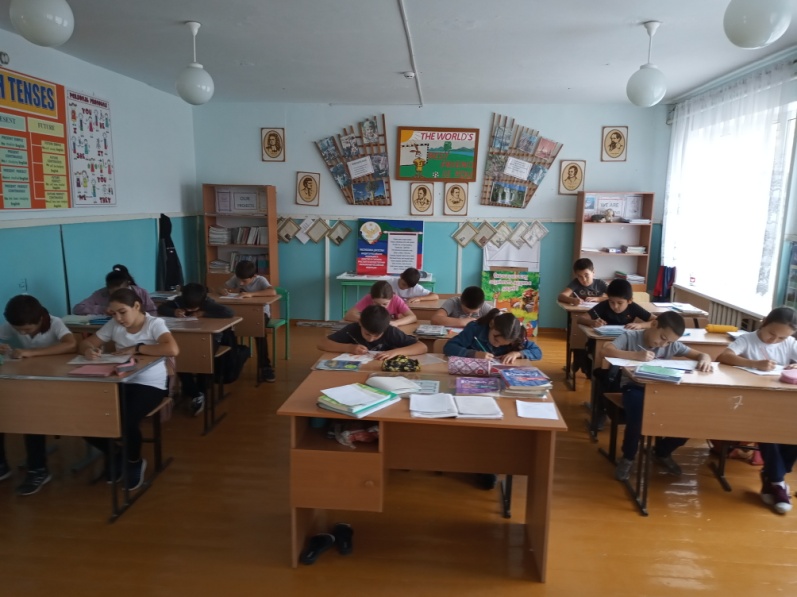 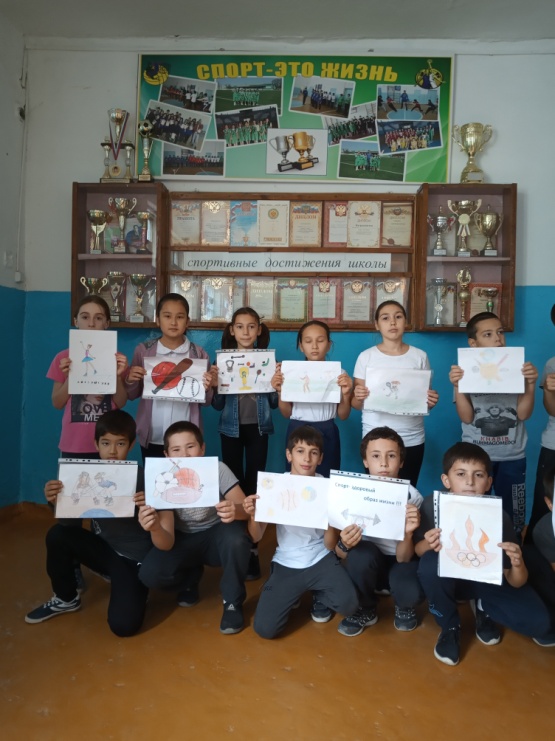 Конкурс рисунков 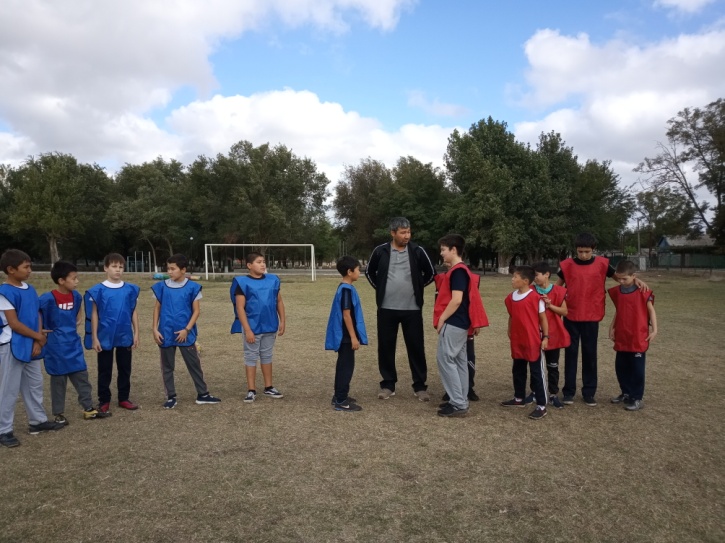 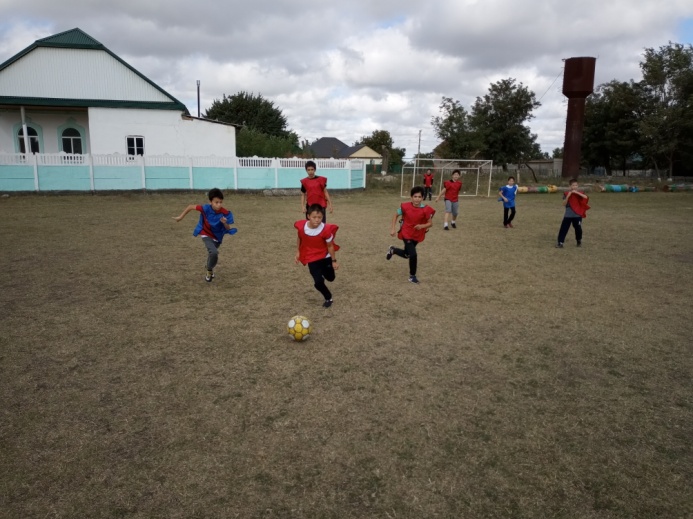 	Мини – футбол  Броски в баскетбольное кольцо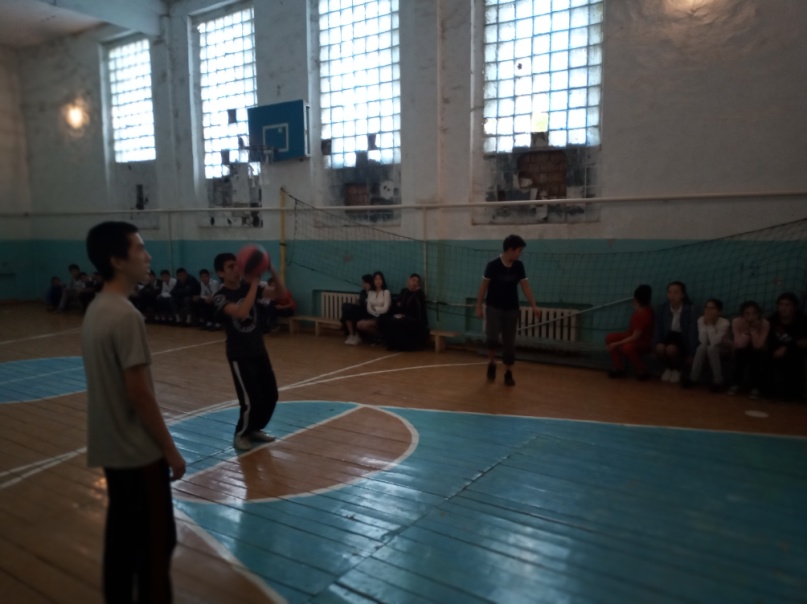 